.Intro : 4 comptes à partir de la guitare (sur le mot « times »)Merci Céline de m’avoir demandé de réaliser la chorégraphie de ce titreSection 1: Step, ½ turn step back, Coaster Step, Step Fwd, Step Fwd, Cross, ¼ turn step back, Heel Fwd, TogetherSection 2: Rock Fwd, Triple Full turn, Rock Fwd, Step Back, Step back, ½ turn Step FwdSection 3: Wizard Step, Step Lock Step, Step Pivot ½ turn, Kick Ball ChangeSection 4:  Cross Rock, Side Rock, Jazz Box ¼ turnSection 5: Rock Fwd, Step back, Step back, ½ turn, Step Fwd, Step Pivot ½ turn, Walk, WalkSection 6: Rock fwd (stomp), & Heels switches &, Rock Fwd (Stomp), Out, Out, In, InMur n°4 - TagsTag n°1: modification de pasAu mur n°4 (qui commence à 6h) faire les sections 1 et 2. Puis faire la section 3 complète avec un tag (modification des comptes 3 à 6). Continuer avec la section 4 en ralentissant le rythme sur les comptes 5 à 8.Section 3 (mur 4) : Wizard Step, Step Pivot ½ turn, Rock back, Kick Ball ChangeSection 4 (mur 4) : Cross Rock, Side Rock, Jazz Box ¼ turn** Les comptes 5 à 8 se font en ralentissant au rythme de la musiqueTag n°2: Hold…, Tap Toe Back (x4)Après la section 4 du mur n°4, faire une longue pause et reprendre sur les percussions avec :FinalAu mur 6 (commence à 6h), faires les sections 1 à 4 normalement, ensuite faire la section 5 en ralentissant au rythme de la musique et terminer la danse en plaçant le PG devant et en ramenant la pointe du PD à côté du PG.Contact : country@webchalon.be - http://countrylinedance.webchalon.beSave My Soul (fr)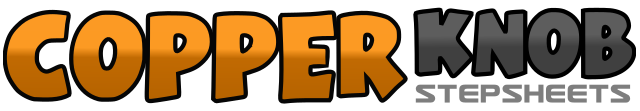 .......Compte:48Mur:2Niveau:Novice.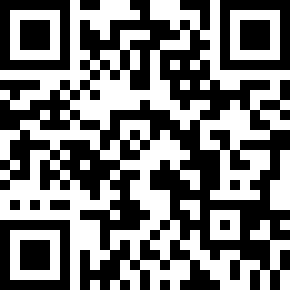 Chorégraphe:Laurent Chalon (BEL) - Mars 2019Laurent Chalon (BEL) - Mars 2019Laurent Chalon (BEL) - Mars 2019Laurent Chalon (BEL) - Mars 2019Laurent Chalon (BEL) - Mars 2019.Musique:Save My Soul - SAY-LYNNSave My Soul - SAY-LYNNSave My Soul - SAY-LYNNSave My Soul - SAY-LYNNSave My Soul - SAY-LYNN........1PD Devant2PG ½ tour à droite, poser derrière (6.00)3&4PD Coaster Step5PG Devant6PD Devant7PG Croiser devant PD&PD ¼ tour à gauche, poser derrière (3.00)8PG Talon devant&PG Ramener à côté du PD1PD Rock avant2PG Revenir3&4PD Triple full turn sur place à droite (D G D)5PG Rock avant6PD Revenir7PG  Derrière&PD  Derrière8PG ½ tour à gauche, poser devant (9.00)1PD Devant en diagonale à droite2PG Lock derrière PD&PD Devant en diagonale à droite3PG Devant en diagonale à gauche&PD Lock derrière PD4PG Devant en diagonale à gauche5PD Devant6PG+PD Pivot ½ tour à gauche (3.00)7PD Kick devant&PD A côté du PG8PG Devant1PD Rock croisé devant PG2PG Revenir3PD Rock à droite4PG Revenir5PD Croiser devant PG6PG Poser derrière7PD ¼ tour à droite, poser à droite (6.00)8PG Poser devant1PD Rock avant2PG Revenir3PD Poser derrière&PG Poser derrière4PD ½ tour à droite, poser devant (12.00)5PG Poser devant6PG+PD Pivot ½ tour à droite (6.00)7PG Devant8PD Devant1PG Rock avant (avec stomp)2PD Revenir&PG A côté du PD3PD Talon devant&PD Ramener à côté du PG4PG Talon devant&PG Ramener à côté du PD5PD Rock avant (avec stomp)6PG Revenir&PD A droite7PG A gauche&PD Ramener au centre8PG Ramener à côté du PD1PD Devant en diagonale à droite2PG Lock derrière PD&PD Devant en diagonale à droite3PG Devant4PG+PD Pivot ½ tour à droite (PDC PG)5PD Rock arrière6PG Revenir7PD Kick&PD A côté du PG8PG Devant1PD Rock croisé devant PG2PG Revenir3PD Rock à droite4PG Revenir5PD Croiser devant PG6PG Poser derrière7PD ¼ tour à droite, poser à droite8PG Poser devant + soulever le talon droit1-4PD 4x Tap de la pointe derrière